Arkusz ModlitwyArkusz Modlitwy	Data: ________Zrób kopię arkusza modlitwy dla każdego członka grupyZaczynaj i kończ punktualnie.Potrzebne materialy: Biblia, Książeczka służby Mamy w Modlitwie, długopisUwielbienie—Uwielbianie Boga za to kim On jest, Jego atrybuty, Jego imię lub Jego character. Prośba o nie wypowiadnie próśb modlitewnych lub odpowiedzi na modlitwę w tym czasie.Atrybut:Definicja:Werset(y) z Pisma Św.:Myśli:Wyznanie—Wyznawanie w ciszy waszych grzechów Bogu, który przebacza. Jeśli wyznajemy grzechy swoje wierny jest Bóg i sprawiedliwy i odpuści nam grzechy, i oczyści nas od wszelkiej nieprawości. 1 Jana 1:9Dziękczynienie—Dziękowanie Bogu za to,co uczynił.Prośba o nie wypowiadanie próśb modlitewnych w tym czasie.Za wszystko dziękujcie; taka jest bowiem wola Boża w Chrystusie Jezusie względem was. 1 Tesaloniczan 5:18Wstawiennictwo—Przychodzenie do Boga w modlitwie w imieniu innych. Utwórz grupy dwu lub trzy osobowe.Nasze Własne Dzieci—Każda mama wybiera jedno dziecko.Werset(y) z Pisma Św.:Dziecko Pierwszej Mamy:Dziecko Drugiej Mamy:Dziecko Trzeciej MamyKonkretna ProśbaDziecko Pierwszej Mamy:Dziecko Drugiej Mamy:Dziecko Trzeciej Mamy:Nauczyciele/ObsługaPismo Święte (wybierz jeden):Otwórz oczy 	i odwróć jego/ją z ciemności do światłości i od władzy szatana do Boga, aby on/ona dostąpił/a odpuszczenia grzechow i przez wiarę w Jezusa wspóludziału z uświeconymi. Z Dziejów Apostolskich 26:18Pismo Święte:Konkretna Prośba:Sprawy Szkoły —Odrodzenie i duchowe przebudzenie na terenie szkoły (inne sprawy, jeżeli czas pozwoli)Troski Mam w Modlitwie—Każda szkoła objęta modlitwą; chroń służbę utrzymując ją niesplamioną i czystą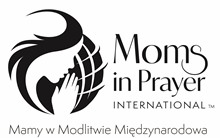 Pamiętaj, to o co modlicie się w grupie, pozostaje w grupie!